If you want to restrict your child’s use of the iPad to whichever App you have put them on and ensure they don’t just play games of their choice, turn Guided Access on: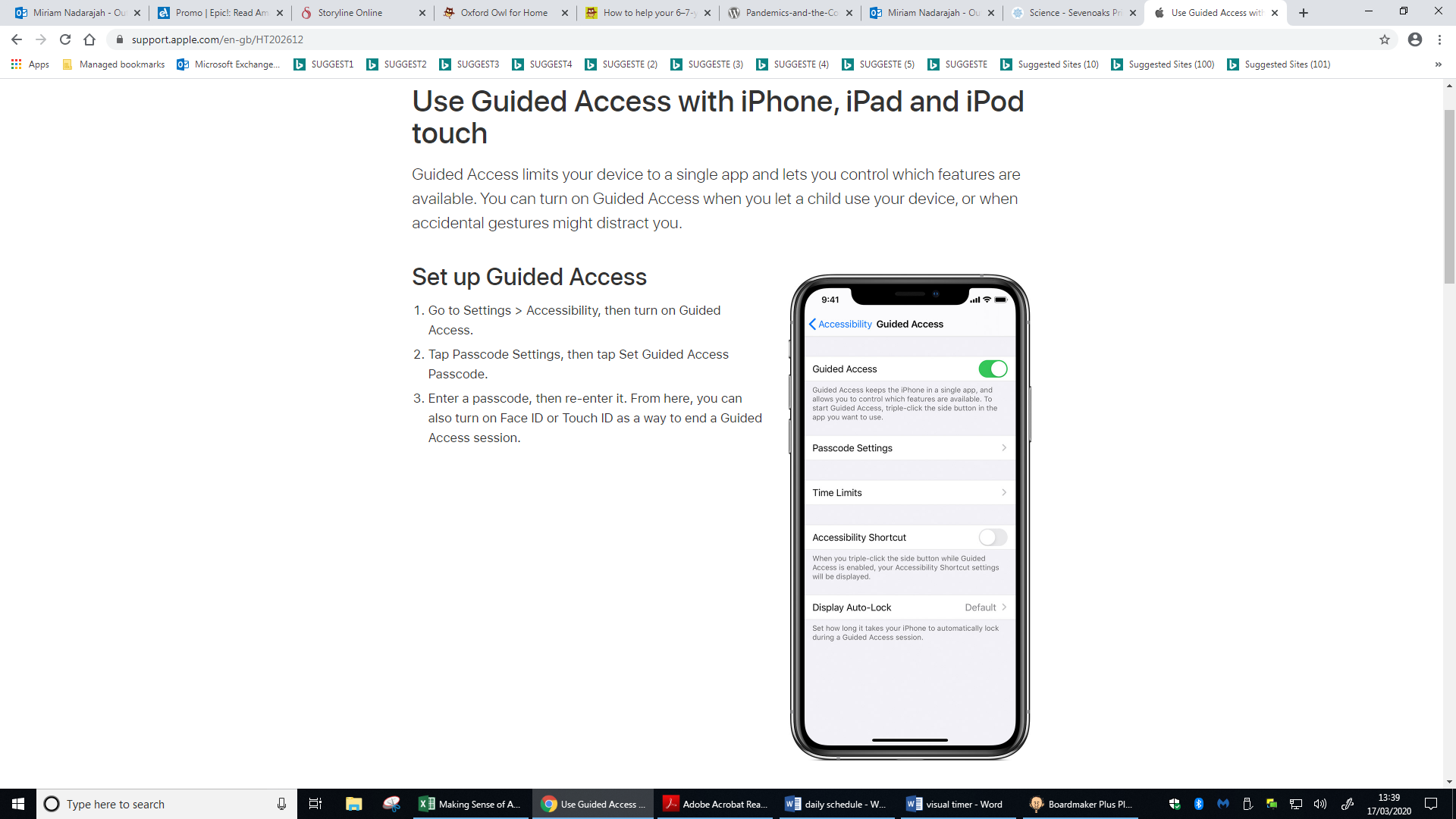 